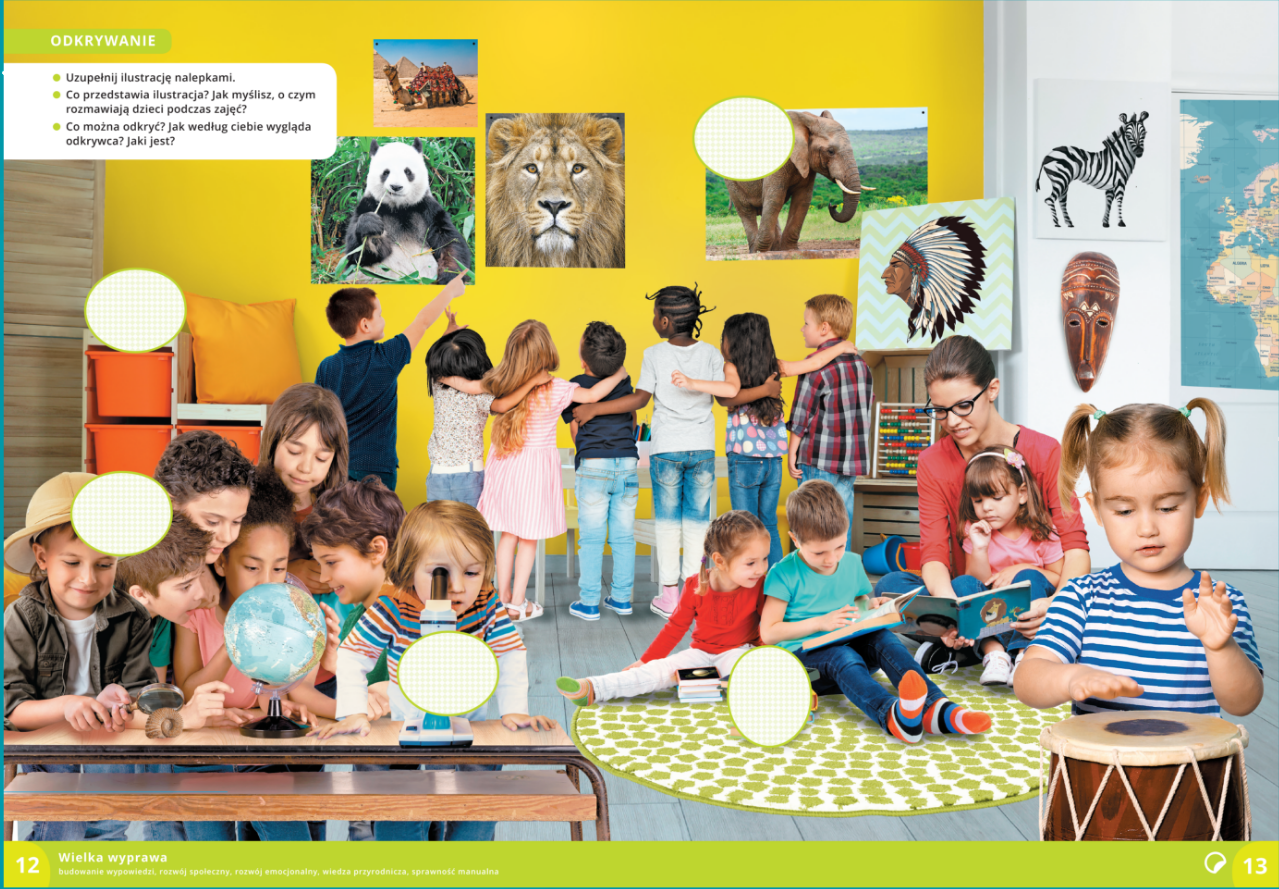 ZAŁĄCZNIK NR1